Энтеровирусные инфекции (ЭВИ) - группа острых заболеваний, вызываемых энтеровирусами, характеризующихся многообразием клинических проявлений от легких лихорадочных состояний до тяжелых менингитов.Энтеровирусы устойчивы во внешней среде и длительное время могут сохраняться в сточных водах, плавательных бассейнах, открытых водоемах, предметах обихода, продуктах питания (молоко, фрукты, овощи). Вирус быстро погибает при прогревании, кипячении.ЭВИ характеризуются быстрым распространением заболевания.Возможные пути передачи инфекции: воздушно-капельный, контактно-бытовой, пищевой и водный.Серозный вирусный менингит является наиболее типичной и тяжелой формой энтеровирусной инфекции.Источником инфекции являются больные и вирусоносители, в том числе больные бессимптомной формой.Заболевание начинается остро, с подъема температуры тела до 39-40 градусов. Появляется сильная головная боль, головокружение, рвота, иногда боли в животе, спине, судорожный синдром, нередко выраженные катаральные проявления со стороны ротоглотки, верхних дыхательных путей. При появлении аналогичных жалоб необходимо срочно изолировать больного, т.к. он является источником заражения, для окружающих, и обратиться к врачу.В Юго-Восточном административном округе эпидемиологическая ситуация по заболеваемости энтеровирусной инфекцией  расценивается как неблагополучная и продолжает осложняться. В 2013 г. в ЮВАО зарегистрировано в 2 раза больше случаев энтеровирусной инфекции (ЭВИ) по сравнению с аналогичным периодом прошлого года. Резкий рост заболеваемости энтеровирусной инфекцией  и серозным менингитом в округе. отмечается с июля 2013г.Основная часть   заболевших выезжала за пределы Москвы:   в Тамбовскую обл., в Тульскую область;  в г. Фряново Московской обл.,  в лагерь в Калужской области,   в  летнее оздоровительное  учреждение «Державный» в Рязанской обл., в Турцию,   в Испанию,  в  летнее оздоровительное  учреждение   в Туапсинском районе п. Джубга.В июле 2013г. зарегистрирован очаг  из 14 детей, которые отдыхали в оздоровительном лагере «Ласковое море» в Туапсинском районе п. Джубга. Всего в контакте с заболевшими детьми из оздоровительном лагере «Ласковое море»  в ЮВАО  было взято под наблюдение 284 ребенка.Для предупреждения заболевания энтеровирусной инфекции необходимо соблюдать меры профилактики, в основном, те же, что и при кишечных инфекциях:Употреблять гарантированно безопасную воду и напитки (кипяченная вода и напитки в фабричной упаковке).Употреблять в пищу продукты, прошедшие термическую обработку.Тщательно мыть фрукты и овощи безопасной водой и последующим ополаскиванием кипятком.Не допускать при купании в водоемах и бассейнах, попадания воды в полость рта.Соблюдать элементарные правила личной гигиены.Следует избегать посещения массовых мероприятий, мест с большим количеством людей (общественный транспорт, кинотеатры и т.д.).Рекомендуется влажная уборка жилых помещений не реже 2 раз в день, проветривание помещений.Ни в коем случае не допускать посещения ребенком организованного детского коллектива (школа, детские дошкольные учреждения) с любыми проявлениями заболевания. При первых признаках заболевания необходимо немедленно обращаться за медицинской помощью, не заниматься самолечением!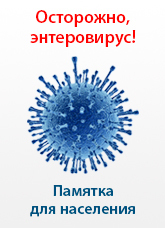 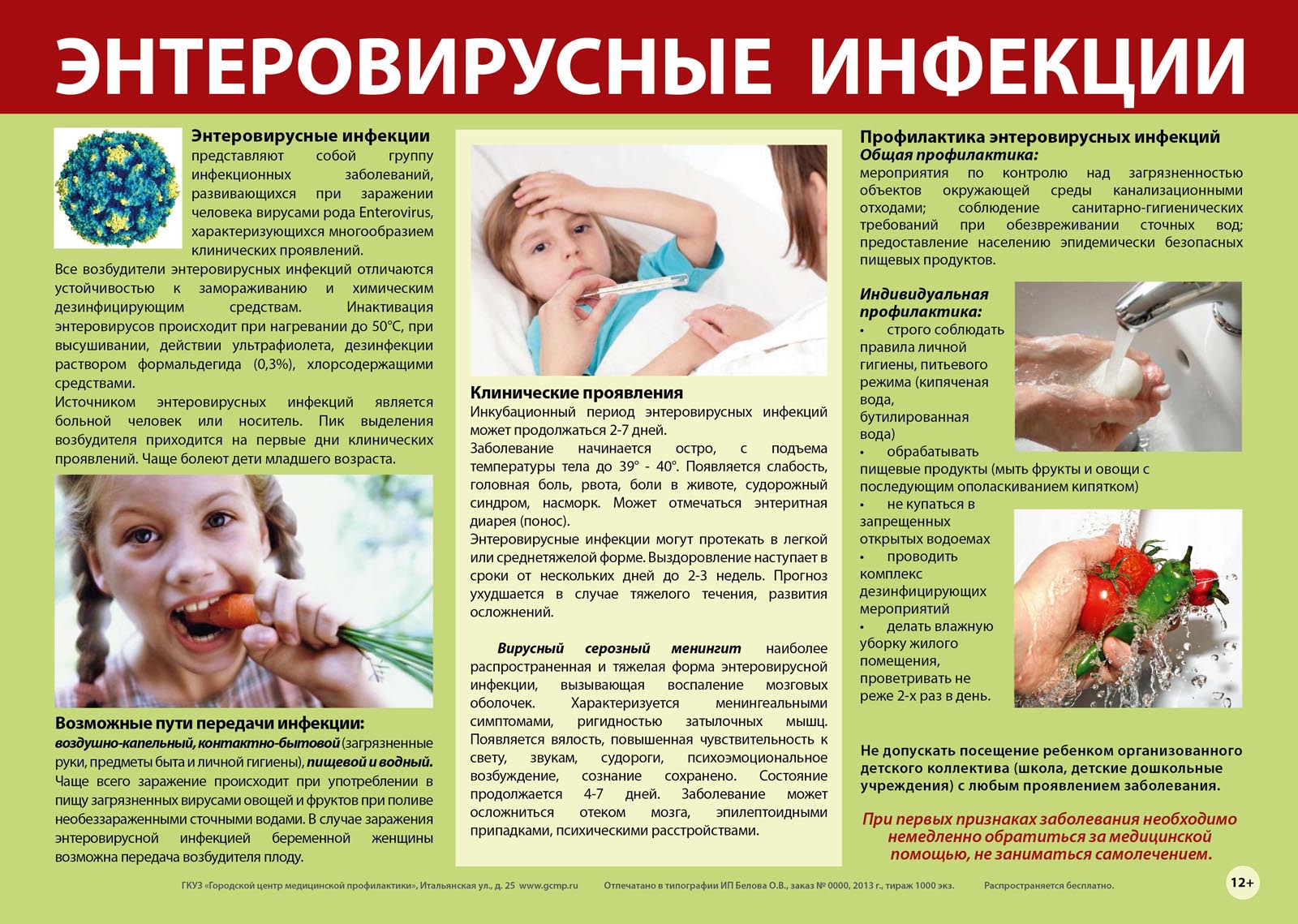 